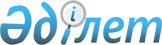 Об утверждении объемов субсидий по направлениям субсидирования развития племенного животноводства, повышения продуктивности и качества продукции животноводства на 2022 год
					
			С истёкшим сроком
			
			
		
					Постановление акимата Костанайской области от 16 марта 2022 года № 118. Зарегистрировано в Министерстве юстиции Республики Казахстан 17 марта 2022 года № 27146. Прекращено действие в связи с истечением срока
      В соответствии со статьей 27 Закона Республики Казахстан "О местном государственном управлении и самоуправлении в Республике Казахстан", приказом Министра сельского хозяйства Республики Казахстан от 15 марта 2019 года № 108 "Об утверждении Правил субсидирования развития племенного животноводства, повышения продуктивности и качества продукции животноводства" (зарегистрирован в Реестре государственной регистрации нормативных правовых актов под № 18404) акимат Костанайской области ПОСТАНОВЛЯЕТ:
      1. Утвердить объемы субсидий по направлениям субсидирования развития племенного животноводства, повышения продуктивности и качества продукции животноводства на 2022 год согласно приложению к настоящему постановлению.
      2. Государственному учреждению "Управление сельского хозяйства и земельных отношений акимата Костанайской области" в установленном законодательством Республики Казахстан порядке обеспечить:
      1) государственную регистрацию настоящего постановления в Министерстве юстиции Республики Казахстан;
      2) размещение настоящего постановления на интернет-ресурсе акимата Костанайской области после его официального опубликования.
      3. Контроль за исполнением настоящего постановления возложить на курирующего заместителя акима Костанайской области.
      4. Настоящее постановление вводится в действие по истечении десяти календарных дней после дня его первого официального опубликования.
      Согласовано
      Министерство
      сельского хозяйства
      Республики Казахстан Объемы субсидий по направлениям субсидирования развития племенного животноводства, повышения продуктивности и качества продукции животноводства на 2022 год
      Сноска. Приложение - в редакции постановления акимата Костанайской области от 29.12.2022 № 587 (вводится в действие по истечении десяти календарных дней после дня его первого официального опубликования).
					© 2012. РГП на ПХВ «Институт законодательства и правовой информации Республики Казахстан» Министерства юстиции Республики Казахстан
				
      Аким Костанайской области 

А. Мухамбетов
Приложениек постановлению акиматаКостанайской областиот 16 марта 2022 года№ 118
№
Направление субсидирования
Единица измерения
Субсидируемый объем
Сумма субсидий, тысяч тенге
Мясное и мясо-молочное скотоводство
Мясное и мясо-молочное скотоводство
Мясное и мясо-молочное скотоводство
Мясное и мясо-молочное скотоводство
Мясное и мясо-молочное скотоводство
1.
Ведение селекционной и племенной работы:
Ведение селекционной и племенной работы:
Ведение селекционной и племенной работы:
1.1
Товарное маточное поголовье крупного рогатого скота
голова/случной сезон
64 796
647 960,0
1.2
Племенное маточное поголовье крупного рогатого скота
голова/случной сезон
12 246
183 690,0
2.
Содержание племенного быка-производителя мясных и мясо-молочных пород, используемых для воспроизводства стада
голова/случной сезон
1 443
144 300,0
3.
Приобретение племенного быка-производителя мясных и мясо-молочных пород
приобретенная голова
1 281
192 150,0
4.
Приобретение племенного маточного поголовья крупного рогатого скота:
Приобретение племенного маточного поголовья крупного рогатого скота:
Приобретение племенного маточного поголовья крупного рогатого скота:
4.1
отечественный
приобретенная голова
735
110 250,0
4.2
импортированный из Австралии, стран Северной и Южной Америки, стран Европы
приобретенная голова
99
29 700,0
5.
Удешевление стоимости крупного рогатого скота мужской особи, (в том числе племенные мужские особи молочных или молочно-мясных пород), реализованного или перемещенного на откорм в откормочные площадки или на мясоперерабатывающие предприятия с убойной мощностью 50 голов в сутки
килограмм живого веса
5 288 311
1 057 662,1
6.
Удешевление стоимости заготовки говядины мясоперерабатывающими предприятиями, занимающихся забоем и первичной переработкой мяса крупного рогатого скота
килограмм произведенной говядины
2 857 283
500 024,5
Итого
Итого
Итого
Итого
2 865 736,7
Молочное и молочно-мясное скотоводство
Молочное и молочно-мясное скотоводство
Молочное и молочно-мясное скотоводство
Молочное и молочно-мясное скотоводство
Молочное и молочно-мясное скотоводство
1.
Приобретение семени племенного быка молочных и молочно-мясных пород:
Приобретение семени племенного быка молочных и молочно-мясных пород:
Приобретение семени племенного быка молочных и молочно-мясных пород:
1.1
однополое
приобретенная доза
5 426
54 260,0
1.2
двуполое
приобретенная доза
2 170
9 484,9
2.
Приобретение племенного маточного поголовья крупного рогатого скота:
Приобретение племенного маточного поголовья крупного рогатого скота:
Приобретение племенного маточного поголовья крупного рогатого скота:
2.1
отечественный
приобретенная голова
13
1 576,5
2.2
импортированный из Австралии, стран Северной и Южной Америки, стран Европы
приобретенная голова
499
199 308,5
3.
Удешевление стоимости производства молока:
Удешевление стоимости производства молока:
Удешевление стоимости производства молока:
3.1
хозяйства с фуражным поголовьем коров от 600 голов
реализованный или переработанный килограмм
18 403 190
828 143,6
3.2
хозяйства с фуражным поголовьем коров от 400 голов
реализованный или переработанный килограмм
27 332 881
819 986,4
3.3
хозяйства с фуражным поголовьем коров от 50 голов
реализованный или переработанный килограмм
9 928 250
198 565,0
3.4
сельскохозяйственный кооператив
реализованный или переработанный килограмм
32 738 115
654 762,3
4.
Субсидирование племенных и дистрибьютерных центров за услуги по искусственному осеменению маточного поголовья крупного рогатого скота молочного и молочно-мясного направления в крестьянских (фермерских) хозяйствах и сельскохозяйственных кооперативах
осемененная голова в текущем году
1 716
8 580,0
Итого
Итого
Итого
Итого
2 774 667,1
Мясное птицеводство
Мясное птицеводство
Мясное птицеводство
Мясное птицеводство
Мясное птицеводство
1.
Удешевление стоимости производства мяса птицы:
Удешевление стоимости производства мяса птицы:
Удешевление стоимости производства мяса птицы:
1.1
фактическое производство от 5 000 тонн
реализованный килограмм
361 970
21 718,2
1.2
фактическое производство от 500 тонн
реализованный килограмм
7 050 170
352 508,5
Итого
Итого
Итого
Итого
374 226,7
Яичное птицеводство
Яичное птицеводство
Яичное птицеводство
Яичное птицеводство
Яичное птицеводство
1.
Приобретение суточного молодняка финальной формы яичного направления, полученного от племенной птицы
приобретенная голова
318 563
19 113,8
2.
Удешевление стоимости производства пищевого яйца при фактическом производстве от 5 миллионов штук
реализованная штука
302 417 957
907 253,9
Итого
Итого
Итого
Итого
926 367,7
Овцеводство
Овцеводство
Овцеводство
Овцеводство
Овцеводство
1.
Ведение селекционной и племенной работы:
Ведение селекционной и племенной работы:
Ведение селекционной и племенной работы:
1.1
племенное маточное поголовье овец
голова/случной сезон
407
1 628,0
1.2
товарное маточное поголовье овец
голова/случной сезон
18 309
45 772,5
2.
Приобретение отечественных племенных овец
приобретенная
2 269
34 035,0
3.
Удешевление стоимости мелкого рогатого скота мужской особи, реализованного на откорм в откормочные площадки или на мясоперерабатывающие предприятия с убойной мощностью 300 голов в сутки
реализованная голова
493
1 479,0
Итого
Итого
Итого
Итого
82 914,5
Коневодство
Коневодство
Коневодство
Коневодство
Коневодство
1.
Приобретение племенных жеребцов-производителей продуктивного направления
приобретенная голова
8
800,0
Итого
Итого
Итого
Итого
800,0
Свиноводство
Свиноводство
Свиноводство
Свиноводство
Свиноводство
1.
Приобретение племенных свиней
приобретенная голова
12
1 680,0
2.
Ведение селекционной и племенной работы с маточным и ремонтным поголовьем свиней
голова/случной сезон
4 297
171 880,0
Итого
Итого
Итого
Итого
173 560,0
За счет бюджетных средств, выделенных из местного бюджета
За счет бюджетных средств, выделенных из местного бюджета
За счет бюджетных средств, выделенных из местного бюджета
За счет бюджетных средств, выделенных из местного бюджета
За счет бюджетных средств, выделенных из местного бюджета
1.
Удешевление стоимости затрат на корма маточному поголовью сельскохозяйственных животных:
Удешевление стоимости затрат на корма маточному поголовью сельскохозяйственных животных:
Удешевление стоимости затрат на корма маточному поголовью сельскохозяйственных животных:
1.1
Маточное поголовье крупного рогатого скота
голова
82
849, 9
1.2
Маточное поголовье мелкого рогатого скота
голова
179
447,5
1.3
Маточное поголовье лошадей
голова
18
180,0
2.
Ведение селекционной и племенной работы с пчелосемьями
пчелиная семья/сезон
50
250,0
Итого
Итого
Итого
Итого
1 727,4
Всего
Всего
Всего
Всего
7 200 000,0